От ______________________________________________________________________________________________________________Регион: __________________________________________________________________________________________________________Адрес для ответа, телефон:__________________________________________________________________________________________ОБРАЩЕНИЕТребуем снять с рассмотрения, отклонить законопроект «О гражданстве Российской Федерации» № 49269-8, либо исключить некоторые статьи; гарантировать традиционный бумажный документооборот и учет во всех сферах жизнедеятельности; сохранить традиционные бумажный паспорт гражданина РФ и удостоверения личности без цифровых идентификаторов, QR-кодов, биометрических персональных данных.Уважаемый(ая)________________________________________________________________________________!В изменившихся геополитических условиях, условиях военной спецоперации требуем снять с рассмотрения Законопроект "О гражданстве Российской Федерации» № 49269-8 (размещен на сайте Системы обеспечения законодательной деятельности https://sozd.duma.gov.ru/bill/49269-8) как имеющий неактуальную законодательную концепцию и угрожающий национальной безопасности страны, либо исключить из законопроекта некоторые статьи, предписывающие обязанность иметь паспорт с цифровыми идентификаторами личности, личными номерами и кодами, а также сбор, обновление и хранение избыточной информации в ЕФИР, в ЕБС о каждом гражданине РФ!В апреле 2022года депутатом КПРФ О.Н. Алимовой были внесены поправки к законопроекту «О гражданстве». Требуем рассмотреть и поддержать их!Изложите следующие статьи законопроекта «О гражданстве» с учетом требований депутатов и граждан страны во исполнение конституционных прав жителей России:Статья 9. Часть 2. «Все граждане Российской Федерации, достигшие возраста четырнадцати лет и проживающие в Российской Федерации имеют право на получение паспорта». Измените формулировку с «обязаны» на «имеют право».Статья 9. Часть 4. Паспорт должен быть оформлен в виде документа на бумажном носителе. Форма бланка паспорта, порядок и сроки оформления паспорта, выдачи, замены, срок действия паспорта и порядок его использования, порядок изъятия недействительного паспорта определяется федеральным законом». Исключите из формулировки слова «… документа, содержащего электронный носитель информации, или в виде иного документа, определяемого нормативным правовым актом Президента Российской Федерации». Измените формулировку «определяемого нормативным правовым актом Президента Российской Федерации» на «федеральный закон»Статья 9. Часть 5. Положение о паспорте, устанавливающее порядок и сроки его оформления, выдачи, замены, срок действия паспорта и порядок его использования, порядок изъятия недействительного паспорта, а также образец бланка паспорта и описание бланка паспорта утверждаются Правительством Российской Федерации с учетом требований настоящего Федерального закона. Исключите из текущей редакции законопроекта слова «перечень биометрических персональных данных, содержащихся на электронном носителе информации».Статья 9. Часть 8. Паспорт является недействительным:1)	по истечении девяноста дней со дня достижения гражданиномРоссийской Федерации возраста двадцати лет и сорока пяти лет;2)	по истечении девяноста дней со дня изменения гражданином Российской Федерации в установленном порядке фамилии, имени, отчества, сведений о дате (числе, месяце, годе) и (или) месте рождения.Исключите из текущей формулировки слова: «либо изменение им пола»!Статья 30. Часть 1. Органы, ведающие делами о гражданстве Российской Федерации, вправе  осуществлять сбор, обработку и хранение следующей информации об иностранных гражданах и лицах без гражданства, подавших соответственно заявления по вопросам гражданства Российской Федерации:1) персональные данные (фамилия, имя, отчество, дата и место рождения, пол, адрес места жительства или места пребывания, гражданство или отсутствие гражданства, реквизиты документа, удостоверяющего личность, персональные данные родителей и (или) законных представителей.Требуем исключить из ст. 30 ч.1 слова «личный (индивидуальный идентификационный) номер физического лица (при наличии), идентификационный (регистрационный, учетный) номер налогоплательщика (при наличии)».Требуем исключит из стать 30 части 1 Пункты 3),4),5),6) части 1 статьи 30 соответственно переименовать в пункты  2),3),4),5)Требуем исключить из статьи 32 слова и упоминание об автономной некоммерческой организации «Россия-страна возможностей», так как из текста законопроекта не понятно, что это за организация и ее полномочия как органа, ведающего делами о гражданстве РФТребуем исключить из статьи 9 слова «подлежащих внесению в единый федеральный информационный регистр, содержащий сведения о населении Российской Федерации».Обращаясь к гражданам страны на момент начала спецоперации, Президент особо подчеркнул, что «до последнего времени не прекращались попытки использовать нас в своих интересах, разрушить наши традиционные ценности и навязать нам свои псевдоценности, которые бы разъедали наш народ изнутри, те установки, которые они уже агрессивно насаждают в своих странах, и которые прямо ведут к деградации и вырождению, поскольку противоречат самой природе человека. Этому не бывать. Этого никогда и ни у кого не получалось. Не получится и сейчас». Сегодня, как никогда ранее, актуален вопрос общего образа будущего нашей страны и проработки четких векторов развития России. Но без защиты базовых, гарантированных прав человека, в том числе  и уважения к религиозным убеждениям, невозможно надеяться на возрождения нашей Родины.  Вопрос религиозных убеждений нельзя оставлять в стороне при рассмотрении данного законопроекта. Согласно позиции Русской Православной Церкви, закрепленной на Архиерейском Соборе 04.02.2013г , «…Реализация права на доступ к социальным благам без электронных документов необходимо обеспечить материальными, техническими организационными и, если необходимо, правовыми гарантиями... При этом необходимо проявлять уважение к конституционным правам граждан». Безусловно, при рассмотрении данного законопроекта, в условиях спецоперации, речь будет идти и о возможности выдачи паспортов РФ гражданам Украины. Но законодатели абсолютно не учитывают отношение граждан Украины к личным цифровым идентификаторам – в паспортах этой страны даже ставятся штампы от отказа от «номера» (ИНН). Еще в 2018 году на круглом столе в Государственной Думе на тему «Защита конституционных прав граждан на традиционную форму учета по бумажным документам при цифровизации оборудования, здравоохранения, социальной сферы, оказании государственных услуг, прохождении государственной и военной службы», заместитель начальника отдела по организации паспортной работы Главного управления по вопросам миграции МВД России Поляков Николай Иванович сообщил, что на 1 июля 2004 г. лиц, отказавшихся принимать новые паспорта РФ с графой «личный код» и кощунственной символикой было около 450 тысяч человек. И до сих пор продолжается дискриминация в правах тех граждан, кто желает сохранить традиционный документооборот, не разработаны регламенты взаимодействия с такими гражданами, алгоритмы приема заявлений и оказания услуг в традиционной форме. На тех, кто не хочет оформлять общение с государством в «цифровом» виде во всех сферах жизни, со стороны многих должностных лиц идет давление, навязывание регистрации на электронных порталах для получения той или иной государственной или муниципальной услуги, в противном случае в получении услуг могут просто отказать и отказывают!Мы требуем в полной мере и в соответствии с законом, положением о том, что Россия – правовое демократическое государство, уважать права и свободы всех граждан России. Не нарушайте ст. 17, 18, 19, 23, 24 Конституции Российской Федерации!2 ч. 55 ст. Конституции РФ декларирует, что в Российской Федерации не должны издаваться законы, отменяющие или умаляющие права и свободы гражданина. К сожалению, проект закона «О гражданстве Российской Федерации» безапелляционно аннигилирует Конституционные права граждан, личный и семейный «суверенитет» в форме личной, семейной тайны утрачивает своё значение, набирают обороты репрессивные механизмы в отношении граждан, отказавшихся от принудительного участия в сомнительных экспериментах (присвоении цифрового удостоверения личности, идентификаторов, личных кодов, номеров).Законопроект, предусматривающий выдачу электронных паспортов, говорит о полной зависимости граждан, государственного управления и функционирования всего нашего государства от электронных (зачастую зарубежных) баз, основывающих свою работу на иностранном оборудовании и ПО, телекоммуникационных сетях и инфраструктуре, наличии доступа к американскому Интернету, бесперебойного снабжения электричеством. То есть ставит реализацию прав и  свобод граждан в зависимость от ряда условий, которые могут быть в любой момент изменены, аннулированы посредниками - поставщиками оборудования и ПО, операторами связи, владельцами энергетических компаний, тем самым подрывая устойчивое развитие государства. А с учетом недавно подписанного Приказа министерства промышленности и торговли Российской Федерации №1532 от 19.04.22г., разрешающего параллельный импорт ряда товаров, считаем абсолютно противоречащим разумной политике использование негарантийного, нелицензионного, несертифицированного, неофициального оборудования и ПО для нужд государства, всех структур и ведомств. Это недопустимо и угрожает национальной безопасности страны! Права и свободы граждан также ставятся в прямую и полную зависимость от неограниченного круга лиц, получающих доступ к таким базам данных. Базовые права теперь могут быть реализованы только при условии совершения «сделки» с «цифровым посредником» - это противоречит самим основам Конституции России!Важно заметить, что основа законопроекта «О гражданстве РФ» сводится к главной мысли об обязательстве граждан для взаимодействия с государством и подтверждения гражданства иметь идентификаторы, в том числе электронные. Но ни в одном нормативно-правовом акте на текущий момент не прописан механизм по обязательному получению Конституционных обязательство и государственной реализации гражданских прав без идентификатора. А также ни в одном нормативно-правовом акте нет регламентов по удалению персональных данных, в том числе касающихся и электронных идентификаторов, по запросу гражданина.В условиях, когда у нас нет никакой защиты от электронного мошенничества, с начала военной спецоперации мы наблюдаем постоянные хакерские атаки на ресурсы органов самоуправления, исполнительной власти, электронные ресурсы образовательных организаций, учреждений здравоохранения, федеральные цифровые платформы, персональные данные граждан страны утекают в сеть, продаются в «даркнете», абсолютно прозрачны для киберпреступников, разведывательных управлений иностранных государств, у людей возникают обоснованные опасения, что в любой момент киберпреступники, захватившие электронную подпись или электронный идентификатор, смогут ограбить, переписать права людей, имущество, детей на кого угодно, лишить всего этого человека простым нажатием кнопки, по сети Интернет.  В текущих геополитических условиях постоянных кибератак и охотой врагов страны на чувствительные персональные данные, прежде всего, военных, представителей силовых структур, а также детей и отдельно каждого человека, против которого геополитические противники решат развязать информационную, финансовую войну, недопустимо рассматривать проекты законов, в которых в том числе говорится, что своими правами смогут только те граждане, которые согласятся на накопление информации, тотальную слежку за собой в 4х базах.Еще в 2014г. Администрация Президента РФ сообщила: «Любые формы принуждения людей к использованию электронных идентификаторов личности, автоматизированных средств сбора, обработки и учета персональных данных, личной конфиденциальной информации недопустимы» (письмо от 22.01.2014 года №А6-403 начальника Государственно-правового управления Президента РФ Л. Брычевой)». В рассматриваемом Законопроекте же прямо предусмотрено обязательное использование личного номера физического лица: идентификационного регистрационного учетного номера либо идентификационный номер налогоплательщика (ИНН). Данный Законопроект противоречит позиции ГПУ Президента, которая является высшей экспертной правовой оценкой.При рассмотрении заявленного законопроекта граждане России очень надеются, что депутаты вспомнят об этой позиции Государственно-правового управления Президента, которой не должны противоречить принимаемые законы и НПА. Не так давно в нашей стране праздновали 77 лет со дня Великой Победы. Мы – страна, победившая фашизм! Многие люди еще помнят своих родственников, освобожденных из концлагерей с татуировками номеров на теле, их рассказы о том, как их заставляли носить на полосатых штрих-робах идентифицирующие цифровые символы и знаки вместо имен. «Беспамятные» законодательные инициативы могут быть одобрены только теми, кто не познал всех ужасов войны на личном опыте, не прошел Священную войну сам. А тот, кто забывает уроки истории, обрекает себя и своих подчиненных вновь их пройти. Принуждение граждан к использованию личного номера, кода-идентификатора, прописываемое в данном законопроекте, прямо противоречит бессрочным международным общепризнанным нормам Нюрнбергского трибунала, способствует реабилитации фашизма в нашей стране.  Требуем не допустить возрождение фашизма в России через присвоение человеку личного идентификатора, электронного номера вместо имени и принуждение к получению электронного паспорта!Российская Федерация чтит память защитников Отечества, обеспечивает защиту исторической правды. Умаление значения подвига народа при защите Отечества не допускается», — ч. 3 ст. 67 Конституции РФ.  Именно сегодня, в непростых геополитических условиях, когда весь мир объявил России войну, важно не повторять ошибок прошлого, противостоять внедрению цифровых систем,  и не превращать нашу страну в новое цифровое фашистское гетто. Граждане России  призывают вас не дать вырвать из их сердец светлую память о Великой Победе над цифровым фашизмом!Мы, граждане Российской Федерации,:Требуем уважать базовые права человека, гарантированные Конституцией Российской Федерации, на отказ от присвоения ему номера вместо имени! Требуем государственного обеспечения выпуска получения традиционных бумажных документов, удостоверяющих личность, аттестатов об образовании, свидетельств о рождении без электронных идентификаторов, носителей, QR-кодов, штрих-кодов, биометрических персональных данных вплоть до последнего человека, являющегося гражданином Российской Федерации, кто не будет согласен с получением таких документов!Не противоречьте Конституции РФ, позиции православных церквей, позиции Администрации Президента, не ограничивайте религиозные убеждения многих верующих в их неприятии цифровых идентификаторов!Не допускайте дискриминации людей, не желающих отказываться от прав и религиозных убеждений в угоду «цифровому прогрессу». Защитите от репрессий и гарантируйте сохранность прав людей в случае их отказа от цифровых паспортов с кодом, ИНН, СНИЛС, регистрации в ЕБС, ЕФИР, на порталах государственных и муниципальных услуг. Гарантируйте право граждан на бумажный документооборот, получение бумажных документов, удостоверяющих личность на постоянной и бессрочной основе. Поддержите защиту традиционных ценностей нашей страны, поскольку в сложившихся внешнеполитических условиях очень важен возврат и сохранение истинных духовно-нравственных ориентиров развития Отечества!Мы, граждане России, верим, что людей, ответственных за принятие законов, по которым мы, простые люди, будем жить в нашей стране, не покинет «предками данная мудрость народная!»Я/Мы, нижеподписавшийся/иеся, прошу/просим приобщить мою/наши подпись/и к числу 21.000 подписей (сбор подписей продолжается), собранных общественным комитетом по защите традиционных и конституционных прав граждан от автоматизированной обработки персональных данных, электронной идентификации и ювенальных технологий и прошу/просим учесть заявленные претензии при рассмотрении законопроектов, внести изменения, гарантирующие сохранение традиционных (отличных от цифровых на бумажных носителях) форм документооборота или отклонить законопроект «О гражданстве Российской Федерации» № 49269-8.С уважением, ________________________________/______________________________________________________________Дата: __________________________ 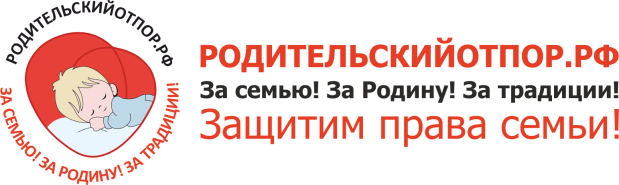 Вх. №____________________________________________________________________________________Президенту Российской Федерации   В.В. Путину 103132, Российская Федерация, г. Москва, ул. Ильинка, д.23http://letters.kremlin.ru/letters/sendПредседателю Правительства РФ  М.В. Мишустину 103274, Москва, ул. Краснопресненская набережная, д.2  http://services.government.ru/letters/form Председателю Государственной Думы В.В. Володину 103265, г. Москва, ул. Охотный ряд, д. 1https://priemnaya.duma.gov.ru/ru/message/?d=99100829 Заместителю Председателя Правительства Российской Федерации Д.Н. Чернышенко 103274, г. Москва, Краснопресненская набережная, д.2http://services.government.ru/letters/form/Министру внутренних дел РФ (МВД России)  В.А. Колокольцеву 119991, г. Москва, ул. Житная, 16http://services.government.ru/letters/ Министру цифрового развития, связи и массовых коммуникаций РФ  М.И. Шадаеву 123112, г. Москва, Пресненская наб., 10, стр.2 https://digital.gov.ru/ru/appeals/form Министру юстиции РФ А.К. Чуйченко119991, г. Москва, ул. Житная, д. 14, стр.1http://services.government.ru/letters/form/Министру промышленности и торговли Д.В. Мантурову125039, г. Москва, Пресненская наб., д. 10, стр. 2 (Башня 2)http://services.government.ru/letters/form/https://minpromtorg.gov.ru/open_ministry/vpm/to-minister/ Начальнику Главного управления по вопросам миграции МВД России  В.Л. Казаковой 119991, г. Москва, ул. Житная, 16Председателю Комитета Государственной Думы по делам Содружества Независимых государств, евразийской интеграции и связям с соотечественниками Л.И. Калашникову103265, г. Москва, ул. Охотный ряд, д. 1https://priemnaya.duma.gov.ru/ru/message/?d=99111543 Председателю Комитета Государственной Думы по информационной политике, информационным технологиям и связям А.Е. Хинштейну103265, г. Москва, ул. Охотный ряд, д. 1https://priemnaya.duma.gov.ru/ru/message/?d=99109912 Председателю Комитета Государственной Думы по безопасности и противодействию коррупции В.И. Пискареву103265, г. Москва, ул. Охотный ряд, д. 1https://priemnaya.duma.gov.ru/ru/message/?d=99112835 Лидерам фракций Государственной Думы:«Единая Россия» В.А. Васильеву«КПРФ» Г.А. Зюганову«Справедливая Россия» С.М. МироновуИО руководителя партии «ЛДПР» Л. Э. Слуцкому«Новые люди» А.Г. Нечаеву103265, г. Москва, ул. Охотный ряд, д. 1https://priemnaya.duma.gov.ru/ru/message/Депутатам Государственной Думы VIII созыва:Толстому П.О., Кузнецовой А.Ю., Васильеву В.А., Останиной Н.А., Нилову О.А., Жукову А.Д., Мельникову И.И., Нилову Я.Е., Коломейцеву Н.В.Комитет ГД по делам Содружества Независимых Государств, евразийской интеграции и связям с соотечественниками: В.П. Водолацкому,  К.Ф. Затулину, К.К.  Тайсаеву , А.Ю. Бородаю, А.В. Турову, Г.А. Зюганову, А.А. КавиновуКомитет ГД по информационной политике:С.М. Боярскому, А.А. Ющенко, А.В. Горелкину, О.А. Матвейчеву, Е.Г. Попову, А.И. Немкину, А.О. ТкачевуКомитет ГД по безопасности и противодействию коррупции:Р.А. Азимову, Ю.В. Афонину, А.К. Луговому, М.Е. Старшинову, Э.А. Валееву, А.Б. Выборному, Р.Д. Курбанову, А.Г. Альшевскому,Б.А. Барахоеву, В.А. Васильеву, Р.М. Водянову, А.К. Гаджиеву,Р.Г. Гаджиеву, Д.З. Гильмутдинову, А.С. Делимханову, Н.Н. Езерскому, Р.И. Кочиеву, Е.Е. Марченко, В.В. Николаевой, Д.И. Савельеву,  Б.С. Хамзаеву, М.С. Шеремету, А.Л. Шхагошеву103265, г. Москва, ул. Охотный ряд, д. 1https://priemnaya.duma.gov.ru/ru/message/ Председателю Совета Федерации Федерального Собрания РФ Матвиенко В.И.103426, г. Москва, ул. Большая Дмитровка, д. 26http://pisma.council.gov.ru/ Сенаторам Совета Федерации.Комитет по международным делам:Г.Б. Карасину,В.М, Джабарову, С.И. Кисляку, Б.Б. Жамсуеву, А.А. Климову,  А.Б. Канакову,Ф.М. Мухаметшину, Е.В. Афанасьевой, О.Н. Епифановой, А.А. Карелину, К.И. Косачеву А.В. Никитину, А.М. Орлову, А.И. Отке, Г.А. Рапоте, С.П. Цекову  Комитет по регламенту и организации парламентской деятельности: В.С. Тимченко, С.П. Горячевой, В.В. Наговицыну, С.Н. Перминову,А.А. Савину,  М.В. Белоусову, С.В. Березкину, С.Ф. Брилке, Д.Ю Горицкому, А.В. Гусаковскому,  В.В. Зобневу, С.А. Керимову, Н.Г. Куликовских,А.В. Новьюхову, Н.П. СемисотовуКомитет по конституционному законодательству и государственному строительству:А.А. Клишасу, Л.Н. Глебовой, В.В. Полетаеву,   И.В. Рукавишниковой,М.Г. Кавджарадзе, А.Б. Карлину, М.А. Афанасову, А.Д. Башкину, А.В. Вайнберг, Н.Н. Владимирову,О.Ф. Ковитиди, Е.Б. Мизулиной, Л.Б. Нарусовой, А.К. Пушкову, А.А, Турчаку, Н.В. Федорову, О.В. Цепкину, А.Г. ШейкинуКомитет по экономической политике:А.В. Кутепову, Л.Р. Сафину, Ю.В. Федорову, И.Н. Абрамову, В.Н. Васильеву, К.К. Долгову, А.В. Синицыну, М.К.-Г. Хапсирокову, А.Ю. Брыксину,  С.С. Геремееву, А.А. Жукову, Э.В. Исакову, С.В. Калашнику, В.К. Кравченко, И.Н. Морозову, И.В. Панченко, В.А. Пономареву, А.Ю. Пронюшкину, О.П. Ткачу,  И.И. ЯраловуКомитет по обороне и безопасности:В.Н. Бондареву, В.И. Кожину, С.А. Мартынову, А.В. Ракитину,С.П. Аренину, Ю.К. Валяеву, С.В. Безденежных, К.О. Казанокову,С.Н. Колбину, Н.Ф. Кондратюку, Т.Д. Мамсурову, С.Н. Муратову,М.Н. Павловой, Д.С. Перминову, В.П. Усатюку, А.Г. Ярошуку   103426, г. Москва, ул. Большая Дмитровка, д. 26http://pisma.council.gov.ru/ 